OPIEKUNOWIE SU:                                                                  OPIEKUNOWIE KOŁA WOLONTARIATU:M. Potrykowska                                                                   J. ZelmańskaK. Kuta                                                                                 A. Laska - CwynarA. Walczak                                                                           M. GrouzPLAN PRACY SAMORZĄDU UCZNIOWSKIEGOI SZKOLNEGO KOŁA WOLONTARIATU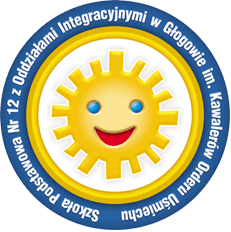 w Szkole Podstawowej nr 12 z Oddziałami Integracyjnymiim. Kawalerów Orderu Uśmiechu w GłogowieROK SZKOLNY 2023/2024PLAN PRACY SAMORZĄDU UCZNIOWSKIEGOI SZKOLNEGO KOŁA WOLONTARIATUw Szkole Podstawowej nr 12 z Oddziałami Integracyjnymiim. Kawalerów Orderu Uśmiechu w GłogowieROK SZKOLNY 2023/2024PLAN PRACY SAMORZĄDU UCZNIOWSKIEGOI SZKOLNEGO KOŁA WOLONTARIATUw Szkole Podstawowej nr 12 z Oddziałami Integracyjnymiim. Kawalerów Orderu Uśmiechu w GłogowieROK SZKOLNY 2023/2024PLAN PRACY SAMORZĄDU UCZNIOWSKIEGOI SZKOLNEGO KOŁA WOLONTARIATUw Szkole Podstawowej nr 12 z Oddziałami Integracyjnymiim. Kawalerów Orderu Uśmiechu w GłogowieROK SZKOLNY 2023/2024PLAN PRACY SAMORZĄDU UCZNIOWSKIEGOI SZKOLNEGO KOŁA WOLONTARIATUw Szkole Podstawowej nr 12 z Oddziałami Integracyjnymiim. Kawalerów Orderu Uśmiechu w GłogowieROK SZKOLNY 2023/2024MiesiącZadaniaDziałania szczegółoweOdpowiedzialniNauczycieleUwagiWRZESIEŃ1.Opracowanie planu pracy Samorządu Uczniowskiego 
i Szkolnego Koła Wolontariatu na nowy rok szkolny 2023/2024:- uwzględnienie działań zgłoszonych przez przewodniczącego 
i członków SU,- ustalenie formy komunikowania się członków między sobą,- ustalenie terminów spotkań z opiekunami SUUporządkowanie pracy Samorządu Uczniowskiego 
i Szkolnego Koła Wolontariatu.Opiekunowie SU, opiekunowie wolontariatuWRZESIEŃ2. Szkolne wybory  do Samorządu UczniowskiegoPrzeprowadzenie wyborów do Samorządu Uczniowskiego.Opiekunowie SU,I. Gumienna,M. Sienkiewicz,B. DembekWRZESIEŃ3. Przywitanie uczniów 
w nowym roku szkolnym.Prezentacja multimedialna dla klas III - VIII na temat samorządności, wolontariatu oraz działań Samorządu Uczniowskiego 
w roku szkolnym 2023/2024Prezentacja multimedialna na stronie szkoły.Poszerzenie wiedzy na temat samorządności, wolontariatu przedstawienie opiekunów, pedagoga szkolnego, psychologa,rzecznika praw ucznia.Opiekunowie SUWRZESIEŃ4. Dzień ChłopcaŻyczenia dla chłopców przez radiowęzeł, krawaciarze - dzień bez pytania.Opiekunowie SUWRZESIEŃ5. Album NastkiWydanie albumu NastkiOpiekunowie SUPAŹDZIERNIK1. Dzień Edukacji NarodowejOpiekunowie SU,I. GumiennaPAŹDZIERNIK2. Wystawa z okazji Dnia Edukacji NarodowejStworzenie wystawy zdjęć nauczycieli.Opiekunowie SUPAŹDZIERNIK3. Spotkanie Samorządu Uczniowskiego z Panem DyrektoremPrzedstawienie propozycji działań SU oraz pytania uczniów do Pana Dyrektora.Opiekunowie SU5. Loteria fantowaPrzeprowadzenie charytatywnej loterii fantowej.Opiekunowie wolontariatuLISTOPAD1.  “Dzień Ciasta”Akcja charytatywna 
z okazji Dnia Ciasta.Opiekunowie wolontariatuLISTOPAD2. “Góra Grosza”Akcja charytatywna, pomoc dla dzieci 
z domów dziecka.Opiekunowie wolontariatuLISTOPAD3. Konkurs „Kawalerowie Orderu Uśmiechu inspirują”Zorganizowanie 
i przeprowadzenie konkursu plastyczno - literackiego dla klas 4-8.Opiekunowie SULISTOPAD4. Szkolna DyskotekaZorganizowanie szkolnej dyskoteki dla klas 4-8.Opiekunowie SU,wychowawcy
LISTOPAD5. Łańcuch dobraZorganizowanie 
i przeprowadzenie akcji.Opiekunowie wolontariatuGRUDZIEŃ1. Życzenia świąteczneZamieszczenie życzeń w mediach społecznościowych.Opiekunowie SUGRUDZIEŃ2. „Strażacy wspólnie przeciw białaczce”Zbiórka zabawek dla dzieci z oddziału onkologicznego we Wrocławiu.Opiekunowie wolontariatuGRUDZIEŃ3. Pieczenie piernikówAkcja pieczenia pierników z okazji świąt.Opiekunowie wolontariatuSTYCZEŃ1. Wielka Orkiestra Świątecznej PomocyUdział w akcji poprzez zbiórkę funduszy na terenie szkoły.Opiekunowie wolontariatu, 
M. Manycz-MadzikSTYCZEŃ2. Spotkanie Samorządu Uczniowskiego z Panem DyrektoremOmówienie 
i podsumowanie działań SU w I semestrze, propozycje nowych działań oraz pytania do Pana DyrektoraOpiekunowie SUSTYCZEŃ3. Bezpieczne FerieZamieszczenie życzeń feryjnych w mediach społecznościowych.Opiekunowie SUSTYCZEŃ4. „Wszystkie Kolory Świata”Akcja charytatywna, zbiórka na szczepionki dla najbiedniejszych krajów świata.Opiekunowie wolontariatuSTYCZEŃ5. Drugi Noworoczny Charytatywny Turniej Piłki Siatkowej o Puchar Prezydenta Miasta GłogowaZorganizowanie 
i przeprowadzenie turnieju.Opiekunowie wolontariatuLUTY1. WalentynkiŻyczenia przez radiowęzeł dla wszystkich zakochanych,Poczta Walentynkowa.Opiekunowie SU,I. Gumienna,B. DembekLUTY2. Światowy Dzień KotaPrzeprowadzenie zbiórki dla kota 
(i nie tylko).Współpraca 
z Głogowskim Stowarzyszeniem Pomocy Zwierzętom AMICUS.Opiekunowie SULUTY3. Szkolna dyskotekaZorganizowanie szkolnej dyskoteki dla klas 4-8.Opiekunowie SU,wychowawcy klasMARZEC1.Dzień KobietŻyczenia przez radiowęzeł, spódnica/sukienka 
- dzień bez pytania.Opiekunowie SUMARZEC2. Dzień gofraObchody Dnia Gofra. Opiekunowie SUMARZEC3. Święto szkoły - książkaWydanie książki 
z okazji Święta Szkoły.Opiekunowie SUMARZEC4. Kartka życzliwościZorganizowanie akcji kartka życzliwości.Opiekunowie wolontariatuKWIECIEŃ1. Życzenia świąteczneZamieszczenie życzeń w mediach społecznościowych.Opiekunowie SUKWIECIEŃ2. Dzień bez plecakaZorganizowanie 
i obchody dnia bez plecaka.Opiekunowie SUKWIECIEŃ3. Maraton pisania listówZorganizowanie 
i przeprowadzenie maratonu pisania listów.Opiekunowie wolontariatuMAJ1.Kolorowa szkołaOklejanie szkoły kolorowymi naklejkami.Opiekunowie SUCZERWIEC1. Życzenia wakacyjne.Życzenia w mediach społecznościowych.Opiekunowie SUCAŁYROKSZKOLNY1. Opieka nad Pocztem SztandarowymReprezentowanie szkoły podczas uroczystości planowanych na rok szkolny 2023/2024.E. KosiataCAŁYROKSZKOLNY2. Prowadzenie mediów społecznościowychPromocja szkoły, uaktualnianie wiadomości związanych 
z działalnością szkoły (Facebook, TikTok).Opiekunowie SUCAŁYROKSZKOLNY3. Prowadzenie zakładki internetowej SU 
i Szkolnego Koła WolontariatuUaktualnianie wiadomości związanych z działalnością SU 
i wolontariatu na stronie internetowej szkoły.Opiekunowie SU, opiekunowie wolontariatuCAŁYROKSZKOLNY4. Akcja charytatywna Kolorowe KredkiZbiórka kredek.Opiekunowie SU, A. SołtysikCAŁYROKSZKOLNY5. Prowadzenie dokumentacji SU 
i Szkolnego Koła WolontariatuSprawozdania, plan pracy SU, dokumentacja wolontariatu.Opiekunowie SU,opiekunowie wolontariatu.